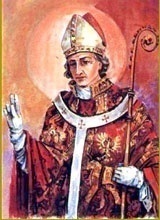 INTENCJE   MSZY   ŚWIĘTYCH10.02. – 16.02.2020INTENCJE   MSZY   ŚWIĘTYCH10.02. – 16.02.2020INTENCJE   MSZY   ŚWIĘTYCH10.02. – 16.02.2020PONIEDZIAŁEK10.02.2020PONIEDZIAŁEK10.02.20207.00+ Leonę Wątroba    /pogrz./+ Leonę Wątroba    /pogrz./PONIEDZIAŁEK10.02.2020PONIEDZIAŁEK10.02.202018.00O szczęśliwy przebieg operacji dla ZofiiO szczęśliwy przebieg operacji dla ZofiiWTOREK11.02.WTOREK11.02.7.00+ Helenę Gołuszka   /pogrz./+ Helenę Gołuszka   /pogrz./WTOREK11.02.WTOREK11.02.18.00+ Józefa Wacławika 10 r. śm.+ Józefa Wacławika 10 r. śm.ŚRODA 12.02.ŚRODA 12.02.7.00+ Mariana Świętek    /pogrz./+ Mariana Świętek    /pogrz./ŚRODA 12.02.ŚRODA 12.02.18.00+ Wandę Dziubek 2 r. śm.+ Wandę Dziubek 2 r. śm. CZWARTEK13.02. CZWARTEK13.02.7.00+ Genowefę Habowską   /pogrz./+ Genowefę Habowską   /pogrz./ CZWARTEK13.02. CZWARTEK13.02.18.00+ Władysława Pochopień r. śm. Józefa i Walerię Świątek+ Władysława Pochopień r. śm. Józefa i Walerię ŚwiątekPIĄTEK14.02.PIĄTEK14.02.7.00+ Genowefę Sowa    /pogrz./+ Genowefę Sowa    /pogrz./PIĄTEK14.02.PIĄTEK14.02.18.00Dziękcz. – błag. w 1 urodziny Wojtusia PopielarczykDziękcz. – błag. w 1 urodziny Wojtusia PopielarczykSOBOTA15.02.SOBOTA15.02.7.00+ Lucynę Pochopień 1 r. śm.+ Lucynę Pochopień 1 r. śm.SOBOTA15.02.SOBOTA15.02.18.00+ Józefę Kubasiak+ Józefę Kubasiak6  NIEDZIELA  ZWYKŁA16.02.20206  NIEDZIELA  ZWYKŁA16.02.20207.30ZA PARAFIANZA PARAFIAN6  NIEDZIELA  ZWYKŁA16.02.20206  NIEDZIELA  ZWYKŁA16.02.20209.30+ Helenę Iciek+ Helenę Iciek6  NIEDZIELA  ZWYKŁA16.02.20206  NIEDZIELA  ZWYKŁA16.02.202011.00+ za zm. z rodzin z osiedli Ićki, Ciaki, Miki, Zapadliny, Kapicówka+ za zm. z rodzin z osiedli Ićki, Ciaki, Miki, Zapadliny, Kapicówka6  NIEDZIELA  ZWYKŁA16.02.20206  NIEDZIELA  ZWYKŁA16.02.202016.00+ Józefa Juszczaka 4 r. śm.+ Józefa Juszczaka 4 r. śm.